Kapcsolódó anyagok:Főelőadás:2016_09_irgalmassag_foeloadas_ossz_talalkozoEloadas:2016_09_ifjusagi_vilagtalalkozo_irgalmassag_Ferenc_papa_krakkoi_szentbeszedei_eloadas_egyeb_egyeb2016_09_irgalmassag_az_irgalmas_szamaritanus_eloadas_ossz_talalkozoCsoportfoglalkozás:2016_09_irgalmassag_laudato_si_valogatott_idezetek_csoport_ossz_talalkozoTanuságtétel:2016_09_ifjusagi_vilagtalalkozo_irgalmassag_fiatalok_tanusagtetele_krakkoban_tanusagtetel_egyeb_egyeb2016_09_ifjusagi_vilagtalalkozo_Ferenc_papa_krakkoi_szentbeszedei_kosdi_fiatalok_tanusagtetelei_eloadas_tanusagtetel_egyeb_egyebTörzsanyag:FERENC PÁPA SZENTBESZÉDEI, KOSDI FIATALOK TANÚSÁGTÉTELEI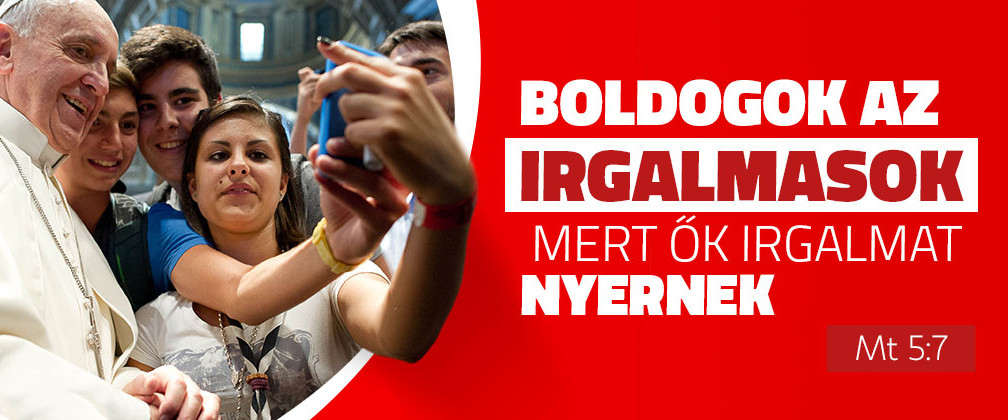 IFJÚSÁGI VILÁGTALÁLKOZÓ KRAKKÓ2016. július 18-31. 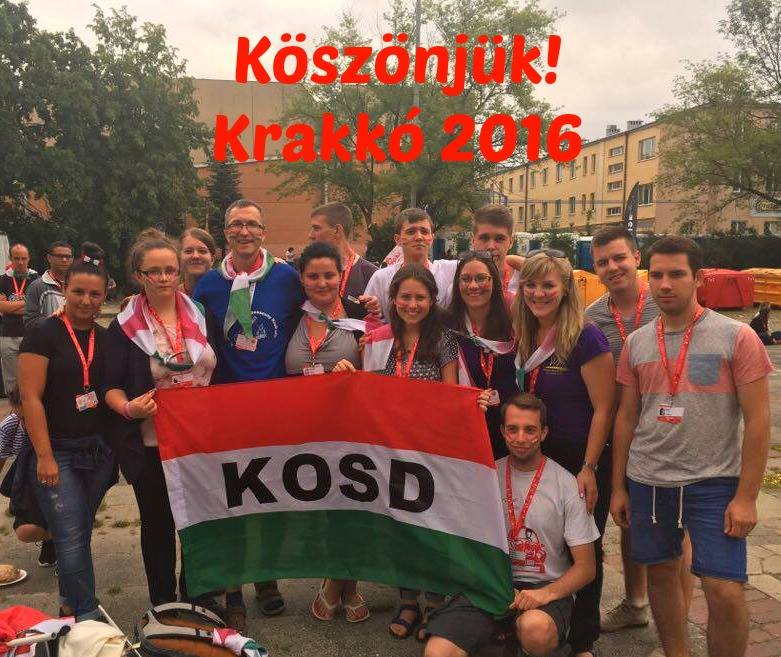 FERENC PÁPA SZENTBESZÉDEI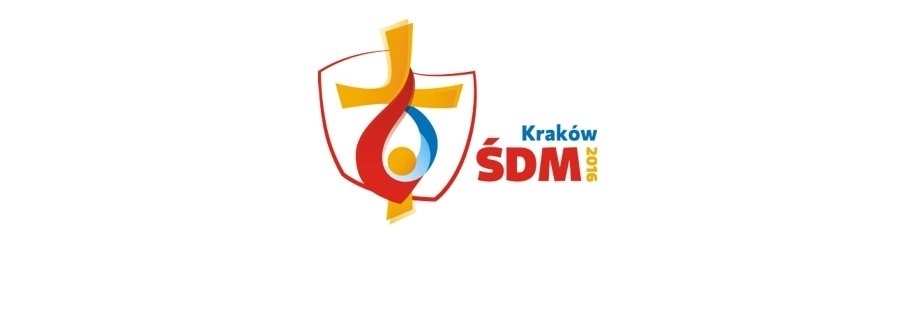 AZ EGYHÁZ, A VILÁG MA TITEKET NÉZ, ÉS TANULNI AKAR TŐLETEK!
Ferenc pápa beszéde a fiatalok fogadóünnepségén
2016. július 28.Kedves fiatalok, szép délutánt kívánok!Végre találkozunk! Köszönöm ezt a meleg fogadtatást! Köszönetet mondok Dziwisz bíborosnak, a püspököknek, a papoknak, a szerzeteseknek, a papnövendékeknek, a világiaknak és mindazoknak, akik kísérnek titeket. Köszönetet mondunk nekik, akik lehetővé tették, hogy ma itt legyünk, akik sok többletmunkát vállaltak annak érdekében, hogy ünnepelhessük a hitet. Ma itt mindannyian a hitet ünnepeljük!Szeretnék külön köszönetet mondani szülőföldjén Szent II. János Pál pápának [hangos taps] – hangosabban! hangosabban! –, aki megálmodta és elindította ezeket a találkozókat. Ő kísér minket az égből, látja a sok fiatalt, akik bár igen eltérő népekhez, kultúrákhoz és nyelvekhez tartoznak, mégis egyetlen szándék vezeti őket: ünnepelni Jézust, aki köztünk él! Értettétek? Ünnepelni Jézust, aki köztünk él! Amikor azt mondjuk, hogy él, az azt jelenti, hogy meg akarjuk újítani az ő követésére irányuló vágyunkat, azt a vágyunkat, hogy szenvedéllyel éljük meg Jézus követését. Lenne-e jobb alkalom a Jézussal való barátságunk megújítására, mint megerősíteni az egymás közti barátságot!? Lenne-e jobb mód a Jézussal való barátságunk megerősítésére, mint megosztani azt másokkal!? Lenne-e jobb mód az evangélium örömének megtapasztalására, mint akarni „megfertőzni” a jó hírrel a fájdalmas és nehéz helyzetben élő embereket!?Jézus az, aki egybehívott minket erre a harmincegyedik ifjúsági világnapra. Jézus az, aki azt mondja nekünk: „Boldogok az irgalmasak, mert irgalomra lelnek” (Mt 5,7). Boldogok azok, akik képesek megbocsátani, akik együttérző szívvel tudnak élni, akik a legjobbat tudják adni magukból, a legjobbat, nem a maradékot, hanem a legjobbat!Kedves fiatalok, ezekben a napokban Lengyelország, ez a nemes föld, ünnepbe öltözik; ezekben a napokban Lengyelország az irgalmasság mindig fiatalos arca akar lenni. Ezen a földön veletek, de összekapcsolódva azzal a számtalan fiatallal is, akik ma nem tudnak itt lenni, de követnek minket a tömegkommunikációs eszközökön keresztül, valamennyien, együtt valódi szentévi ünnepet csinálunk ebből a napból, az irgalmasság szentévében.Püspökként töltött éveim során egy dolgot megtanultam – sok mindent tanultam, de egyet szeretnék most elmondani –: nincs szebb dolog, mint szemlélni azokat a vágyakat, azt az odaadást, azt a szenvedélyt és energiát, amellyel sok fiatal éli az életet. Szép ez! És honnan jön ez a szépség? Amikor Jézus megérinti egy fiatal fiú vagy lány szívét, valóban hatalmas tettekre lesz képes. Lelkesítő hallani őket, amikor megosztják az álmaikat, a kérdéseiket és azt a vágyukat, hogy szembeszálljanak mindazokkal, akik azt mondják, hogy a dolgokat nem lehet megváltoztatni. Azokkal, akiket én „beletörődőknek” hívok: „Semmit sem lehet megváltoztatni.” Nem, a fiataloknak van erejük, hogy szembeforduljanak ezekkel! De talán vannak némelyek, akik nem biztosak ebben… Kérdezem tőletek, ti pedig válaszoljatok: Meg lehet változtatni a dolgokat? [Igen!] Nem hallom! [Igen!] Így már jó! Az ég ajándéka látni, hogy sokan közületek, a magatok kérdéseivel, azon vagytok, hogy a dolgok másképp folyjanak. Szép, és szívemet erősítő, ennyire hevesnek, lendületesnek látni titeket! Az egyház ma titeket néz – tovább megyek: a világ ma titeket néz –, és tanulni akar tőletek, hogy megújítsa bizalmát az Atya irgalmasságában, akinek mindig fiatalos az arca, és nem szűnik meg hívni minket, hogy tartozzunk az ő országához, amely egy örömteli ország, ahol mindig boldogság van, olyan ország, amely mindig továbblendít minket, amely erőt tud adni nekünk, hogy megváltoztassuk a dolgokat. Én már elfelejtettem, ezért most újból megkérdezem tőletek: Meg lehet változtatni a dolgokat? [Igen!] Rendben!Ismerve azt a szenvedélyt, amellyel küldetéseteket végzitek, meg merem ismételni: az irgalmasságnak mindig fiatalos arca van! Mert az irgalmas szívnek van bátorsága elhagyni a kényelmet; az irgalmas szív képes mások elé menni, át tud ölelni mindenkit. Az irgalmas szív képes menedék lenni azok számára, akiknek sosem volt otthona vagy elveszítette azt, képes otthonos, meghitt környezetet teremteni annak, aki kénytelen volt kivándorolni, képes gyengéd és könyörületes lenni. Az irgalmas szív meg tudja osztani a kenyeret az éhezővel, az irgalmas szív nyitott arra, hogy befogadja a menekültet és a bevándorlót. Irgalmat említeni veletek kapcsolatban, nem más, mint kedvező alkalmat említeni, holnapot említeni, odaadást említeni, bizakodást említeni, nyitottságot, vendégszeretetet, együttérzést említeni, álmokat említeni. Ti képesek vagytok álmodni? [Igen!] Amikor a szív nyitott és képes álmodni, akkor van hely az irgalmasságnak, van hely megsimogatni azokat, akik szenvednek, van hely azok mellé állni, akiknek nincs béke a szívükben, vagy nélkülözik a létfontosságú dolgokat, vagy nélkülözik a legszebbet: a hitet. Irgalmasság! Mondjuk ki együtt ezt a szót: irgalmasság! Valamennyien! [Irgalmasság!] Még egyszer! [Irgalmasság!] Még egyszer, hogy meghallja a világ! [Irgalmasság!]
Egy másik dolgot is szeretnék megvallani nektek, amit ezekben az években tanultam. Senkit sem szeretnék megbántani, de fájdalmas olyan fiatalokat látnom, akik idő előtt „nyugdíjba vonultnak” látszanak. Fájdalmas ez számomra! Olyan fiatalok, akik huszonhárom, huszonnégy, huszonöt évesen nyugdíjba mentek! Fájdalommal tölt el! Aggódom azokért a fiatalokért, akik „bedobták a törölközőt”, még mielőtt elkezdődött volna a meccs. Akik „feladták”, még mielőtt elkezdtek volna játszani. Fájdalmas olyan fiatalokat látnom, akik szomorú arccal járnak, mintha az életüknek nem lenne értéke. Végtelenül unott és unalmas fiatalok, akik untatnak másokat, és ez fájdalommal tölt el. Nehéz olyan fiatalokat látni – és ez kérdőre von minket! –, akik elhagyják az életet a „bódultságot” keresve, vagy azért az élményért, hogy élőnek érezzék magukat olyan sötét utakat választva, amelyért aztán „megfizetnek”… drágán megfizetnek. Gondoljatok csak arra a sok fiatalra, amilyeneket ti ismertek, akik ezt az utat választották! Elgondolkodtat, amikor látsz fiatalokat, akik életük szép éveit és energiáit arra vesztegetik, hogy hamis illúziók árusai után futnak – van belőlük bőven! –, az én szülőföldemen úgy mondanánk, „füstárusok”, akik elrabolják azt, ami a legjobb bennetek. És ez fájdalommal tölt el! Biztos vagyok abban, hogy itt köztetek nincs egyetlen sem ezek közül, de szeretném elmondani nektek, hogy nagyon sok nyugdíjba vonult fiatal van, sokan, akik bedobták a törölközőt a meccs előtt, sok fiatal, akik a bódultságot választják a hamis illúziókkal, és a semmiben végzik.Ezért, kedves fiatalok, egybegyűltünk, hogy segítsük egymást, mert nem akarjuk hagyni, hogy elrabolják azt, ami a legjobb bennünk, nem akarjuk hagyni, hogy elrabolják az energiáinkat, hogy elrabolják az örömünket, hogy elrabolják az álmainkat a hamis illúziókkal!Kedves barátaim, kérdezlek titeket: életetek számára ti az elidegenítő „bódultságot akarjátok, vagy pedig azt az erőt szeretnétek, amellyel élőnek és teljesnek érzitek magatokat? Elidegenítő bódultság vagy a kegyelem ereje? Mit akartok: elidegenítő bódultságot vagy a teljesség erejét? Mit akartok? [A teljesség erejét!] Nem hallatszik! [A teljesség erejét!] Ha valaki a teljes élet felől kérdezősködik, ha valaki megújult életet szeretne, van válasz, olyan választ, amelyet nem árulnak, olyan választ, amelyet nem lehet megvenni, olyan válasz, amely nem valami, nem egy tárgy, hanem egy személy, Jézus Krisztusnak hívják! Kérdem tőletek: Jézus Krisztust meg lehet vásárolni? [Nem!] Jézus Krisztust árusítják az üzletekben? [Nem!] Jézus Krisztus ajándék! Az Atya ajándéka, a mi mennyei Atyánk adománya! Ki tehát Jézus Krisztus? Mindannyian [mondjátok]! Jézus Krisztus ajándék! Mindannyian! [Ajándék!] Az Atya ajándéka!Jézus Krisztus az, aki valódi szenvedélyt tud adni az életnek! Jézus Krisztus az, aki eléri, hogy ne elégedjünk meg a kevéssel, és hogy a legjobbat adjuk magunkból! Jézus Krisztus az, aki kérdést intéz hozzánk, aki hív és segít minket, hogy felkeljünk, amikor vesztesnek érezzük magunkat! Jézus Krisztus az, aki ösztökél, hogy felemeljük tekintetünket, és merészet álmodjunk! „De, atyám – mondhatná valaki –, igencsak nehéz merészet álmodni, igencsak nehéz felfelé haladni, mindig csak felfelé. Atyám, én gyenge vagyok, elbukom, igyekszem, de nagyon sokszor elesem.” A hegyivadászok, amikor a hegyeket járják, egy gyönyörű éneket énekelnek, amely így szól: „A hegymászás művészetében nem az a fontos, hogy ne ess el, hanem, hogy ne maradj elesve!” Ha gyenge vagy, ha elesel, nézz fel egy kicsit, és ott van Jézus kinyújtott keze, és ő azt mondja neked: „Kelj fel, gyere velem!” „És ha újból elesem?” Akkor is! „És ha azután is?” Akkor is! Péter egyszer megkérdezte az Urat: „Uram, hányszor?” „Hetvenszer hétszer!” Jézus mindig kinyújtott kézzel vár minket, hogy felemeljen, amikor elesünk! Értettétek? [Igen!]Az evangéliumban azt hallottuk, hogy Jeruzsálem felé tartva Jézus megállt egy házban – Márta, Mária és Lázár házában –, amely befogadta. Útközben betér az ő házukba, hogy velük legyen; a két nő befogadja azt, akiről tudják, hogy képes elérzékenyülni. A sok elfoglaltságunk olyanná tesz minket, mint Márta: dolgossá, szétszórttá, ide-oda futkosóvá…, de időnként olyanok vagyunk, mint Mária: látva egy szép tájat, vagy egy videót, melyet egy barátunk küld a telefonunkra, megállunk gondolkodni és hallgatni. Az ifjúsági világtalálkozónak ezekben a napjaiban Jézus szeretne belépni a házunkba: a te házadba, az én házamba, valamennyiünk szívébe; Jézus látni fogja a gondjainkat, a futkosásunkat, ahogyan Mártával tette, és várni fogja, hogy hallgassuk őt, mint Mária: hogy minden ügyünk közepette is legyen bátorságunk őrá bízni magunkat. Jézus szeretné, ha ezek a napok az övéi lennének, ha arra szánnánk, hogy meghallgassuk egymást, és befogadnánk őt azokban, akikkel együtt vagyunk otthon, az úton, a csoportban, az iskolában.És aki befogadja Jézust, megtanul úgy szeretni, ahogyan Jézus szeret. Ő azt kérdezi tőlünk, akarunk-e teljes életet. Én pedig az ő nevében kérdezlek titeket: ti akartok teljes életet? E pillanattól kezdve engedd, hogy elérzékenyülj! Mert a boldogság az irgalmasságban csírázik ki és hoz virágot: ez tehát az ő válasza, ez az ő meghívása, az ő kihívása, az ő kalandja: az irgalmasság. Az irgalmasságnak mindig fiatalos arca van; mint a betániai Máriáé, aki tanítványként az Úr lábánál ül, aki szereti hallgatni őt, mert tudja, hogy ott talál békére. Mint a názáreti Mária arca, ő igenjével belevetette magát az irgalmasság kalandjába, őt boldognak fog nevezni minden nemzedék, mi pedig mindannyian az „irgalmasság anyjának” hívjuk. Szólítsuk meg őt együtt mindnyájan: Mária, irgalmasság anyja! Mindnyájan: Mária, irgalmasság anyja!Most pedig valamennyien kérjük az Urat – mindenki ismételje meg csendben a szívében –: Urunk, vess minket az irgalmasság kalandjába! Vess minket abba a kalandba, hogy hidakat építsünk és falakat (kerítéseket) lebontsunk! Vess minket abba a kalandba, hogy segítsük a szegényt, azt, aki egyedül és elhagyatva érzi magát, aki nem látja többé életének értelmét! Vess minket abba a kalandba, hogy kísérjük azokat, akik nem ismernek téged, és mondjuk ki előttük lassan és nagy tisztelettel a te nevedet, a mi hitünk okát. Ösztönözz minket, mint a betániai Máriát, hogy meghallgassuk azokat, akiket nem értünk, akik más kultúrából, más népből valók, azokat is, akiktől félünk, mert azt hisszük, árthatnak nekünk. Segíts minket, hogy tekintetünket fordítsuk – miként a názáreti Mária Erzsébetre –, hogy tehát tekintetünket fordítsuk az öregeinkre, a nagyszüleinkre, hogy tanuljunk az ő bölcsességükből! Kérdem tőletek: ti beszéltek a nagyszüleitekkel? [Igen!] Úgy-ahogy! Keressétek fel nagyszüleiteket, nekik van életbölcsességük, és olyan dolgokat fognak mondani nektek, amelyek megérintik szíveteket!Itt vagyunk, Urunk! Küldj minket, hogy megosszuk a te irgalmas szeretetedet! Szeretnénk befogadni téged ezen az ifjúsági világtalálkozón, szeretnénk vallani, hogy az élet akkor teljes, amikor az irgalmasságból kiindulva éljük, és hogy ez a jobbik rész, az édesebb rész, amelyet soha nem veszítünk el! Ámen.ISTEN STÍLUSA: KICSIVÉ, KÖZELIVÉ ÉS KONKRÉTTÁ VÁLNI.
Ferenc pápa homíliája Częstochowában (az ország keresztény hitre térésének 1050. évfordulója alkalmából)
2016. július 28.A mai szentmise olvasmányaiból láthatóvá válik egy isteni fonal, amely végigvonul az emberiség történelmén és átszövi az üdvösség történelmét.Pál apostol Isten nagy tervéről beszél: „Amikor elékezett az idők teljessége, Isten elküldte Fiát, aki asszonytól született” (Gal 4,4). Ugyanakkor a történelem arról tanúskodik, hogy amikor eljött ez az „idők teljessége”, vagyis amikor Isten emberré lett, az emberiség nem volt valami jól felkészülve erre, sőt még a stabilitás és a béke korszaka sem uralkodott, nem volt „aranykor”. Vagyis világunk helyzete nem érdemelte ki Isten eljövetelét, sőt „övéi nem fogadták be” (Jn 1,11). Az idők teljessége kegyelmi ajándék volt: Isten puszta szeretetből betöltötte időnket irgalmasságágának bőségével – puszta szeretetből –, megnyitotta az idők teljességét!Főleg az találhat szíven minket, ahogyan megvalósul Isten eljövetele a világba: „asszonytól született”. Nincs szó diadalmas bevonulásról, sem a Mindenható impozáns megjelenéséről: ő nem vakító napként mutatja meg magát, hanem a legegyszerűbb módon lép a világba, egy anyától születő gyermekként, olyan stílusban, amilyenről a Szentírás tanít: mint az eső a földbe (vö. Iz 55,10), mint a legkisebb mag, mely kikel és felnő (vö. Mk 4,31–32). Így, ellentétben azzal, ahogy várnánk és esetleg akarnánk, Isten országa, ma is, mint akkor, „nem szembetűnő módon jön el” (Lk 17,20), hanem a kicsiségben, az alázatban.A mai evangélium felveszi ezt az isteni fonalat, mely finoman átszövi a történelmet: az idők teljességéből átlépünk Jézus szolgálatának „harmadik napjára” (vö. Jn 2,1) és az „üdvösség órájának” meghirdetésére (vö. Jn 2,4). Az idő összezsugorodik, és Isten megnyilvánulása mindig a kicsiségben megy végbe. Így történik a „Jézus által végbevitt csodajelek kezdete” (Jn 2,11) a galileai Kánában. Nincs a tömeg szemeláttára végbevitt feltűnő tett, sem egy olyan égető politikai kérdést megoldó beavatkozás, mint a nép római hatalom alóli felszabadítása. Ehelyett egy pici faluban egy egyszerű csoda történik, amely megörvendezteti egy fiatal, teljesen ismeretlen család lakodalmát. A menyegzőn borrá változtatott víz mégis nagy jel, mert feltárja előttünk Isten jegyesi arcát, azét az Istenét, aki egy asztalhoz ül velünk, aki a velünk való kapcsolatról álmodik és azt meg is valósítja. Ez a jel azt közli velünk, hogy az Úr nem tart távolságot, hanem közel van és konkrét, köztünk van, és gondunkat viseli anélkül, hogy helyettünk döntene és hatalmi kérdésekkel foglalkozna. Abban szeret ugyanis tartózkodni, ami kicsi, az emberrel ellentétben, aki mindig nagyobbat akar birtokolni. A hatalom, a nagyzolás és a feltűnőség vonzásában élni tragikusan emberi, és nagy kísértés, mely mindenhová igyekszik beférkőzni; viszont önmagunkat másoknak adni, a távolságokat áthidalni, a kicsiségben lakozni és konkrétan belakni a mindennapokat ez hamisítatlanul isteni.Isten tehát úgy ment meg minket, hogy kicsivé, közelivé és konkréttá válik.Mindenekelőtt: Isten kicsivé válik. Az Úr, aki „szelíd és alázatos szívű” (Mt 11,29), a kicsiket kedveli, akik előtt feltárult Isten országa (Mt 11,25); ők nagyok az ő szemében, és ő rájuk emeli tekintetét (vö. Iz 66,2). Kedveli őket, mert szembeszállnak az „élet kevélységével”, mely a világtól származik (vö. 1Jn 2,16). A kicsik az ő nyelvét beszélik: az alázatos szeretetét, mely szabaddá tesz. Ezért egyszerű és készséges embereket hív meg szóvivőinek, és rájuk bízza nevének kinyilatkoztatását és szívének titkait. Gondoljunk csak népetek sok fiára és lányára: a vértanúkra, akik felragyogtatták az evangélium fegyvertelen erejét; az egyszerű, mégis rendkívüli emberekre, akik tanúságot tudtak tenni az Úr szeretetéről nagy megpróbáltatások között; az irgalmasság szelíd, mégis erős hirdetőire, mint Szent II. János Pál pápa és a Szent Fausztina. Szeretetének e „csatornáin” keresztül az Úr felbecsülhetetlen ajándékokat adott az egész egyháznak és az egész emberiségnek. Sokatmondó, hogy népetek megkeresztelkedésének ez az évfordulója épp egybeesik az irgalmasság szentévével.Azután Isten közeli, országa közel van (vö. Mk 1,15): az Úr nem akarja, hogy úgy féljenek tőle, mint egy hatalmas és távoli uralkodótól, nem akar egy mennybéli trónon vagy a történelemkönyvekben maradni, hanem szeret leereszkedni mindennapjaink eseményeibe, hogy velünk együtt járjon. Amikor erre a hitben gazdag ezeréves időszak ajándékára gondolunk, érdemes mindenekelőtt Istennek adnunk hálát, aki együtt járt népetekkel, kézen fogta, mint apa a fiát, és kísérte mindenféle helyzetben. Ez az, amit egyházként is mindig tennünk kell: meghallgatni, bevonódni és közel lépni, osztozni az emberek örömeiben és fáradozásaiban, hogy az evangélium a leghitelesebben érje el őket és több termést hozzon: pozitív kisugárzással, az élet áttetszősége által.Végül Isten konkrét. A ma hallott olvasmányokból kitűnik, hogy Isten cselekvésében minden konkrét: az isteni Bölcsesség „kézművesként cselekszik” és „játszik” (vö. Péld 8,30), az Ige testté lesz, anyától, a törvénynek alávetve születik (vö. Gal 4,4), vannak barátai és ünnepelni megy: az örök úgy közli magát, hogy személyekkel és konkrét helyzetekben járja végig az időt. A ti történelmetek is, melyet az evangélium, a kereszt és az egyházhoz való hűség formált, tanúja volt a hamisítatlan hit pozitív fertőzésének, a hitet család adta tovább családnak, szülők gyermekeiknek, és főképp anyukák és nagymamák, amit nagyon meg kell köszönni. Különösen is kézzelfoghatóan tapasztalhattátok meg mindenki Anyjának konkrét és gondviselő gyengédségét, akit eljöttem zarándokként tisztelni, és akit a zsoltárban „népünk nagy dicsőségeként” (Jud 15,9) köszöntöttünk.Pontosan őrá tekintünk mi, akik itt egybegyűltünk. Máriában megtaláljuk a teljes megfelelést az Úrnak: így az isteni fonalat a történelemben egy „máriás fonal” keresztezi. Ha van emberi dicsőség, ha van valami érdemünk az idők teljességében, az ő: ő az a rossztól mentes, szabad tér, amelyben Isten visszatükröződött; ő az a lépcső, amelyen Isten lejött hozzánk, kicsivé és konkréttá tette magát; ő az idők teljességének a legvilágosabb jele.Mária életében megcsodáljuk ezt az Isten által kedvelt kicsiséget, ő ugyanis „letekintett alázatos szolgálóleányára”, és „felemelte az alázatosakat” (Lk 1,48.52). Annyira tetszését találta Máriában, hogy hagyta belőle szőni a testet, és így a Szűz Isten anyjává lett, ahogyan egy ősrégi himnusz hirdeti, melyet századok óta énekeltek. Kívánom, hogy nektek, akik szakadatlanul felkeresitek őt, és eljöttök az országnak ebbe a spirituális fővárosába, továbbra is mutassa az utat, és segítsen szőni – életetekbe – az evangélium alázatos és egyszerű vetülékét.Kánában, miként itt, a Jasna Górán, Mária felkínálja nekünk az ő közelségét, és segít felismernünk azt, ami hiányzik az élet teljességéből. Ma, miként annak idején, ezt anyai figyelmességgel teszi, a jelenléttel és a jó tanáccsal, és arra tanít minket, hogy kerüljük el közösségeinkben a parancsolgatást és a zúgolódást. Családanyaként egyben akar tartani mindenkit, egyben valamennyiünket. Népetek sok kemény időszakot győzött le egységben; az anya, aki erős a kereszt lábánál és a Szentlelket várva kitartón imádkozik a tanítványokkal, öntse belétek a vágyat, hogy felülemelkedjetek a múlt sérelmein és sebein, és közösségre lépjetek mindenkivel, soha nem engedve az elkülönülés és a mások fölé kerülés kísértésének.Szűz Mária Kánában nagyon konkrét volt: olyan anya ő, aki szívén viseli mások problémáit és közbelép, aki fel tudja ismerni a nehéz helyzeteket, és segítséget tud nyújtani tapintatosan, hatékonyan és határozottan. Nem úrnő, nem főszereplő, hanem anya és szolgáló. Kérjük a kegyelmet, hogy el tudjuk sajátítani az ő figyelmességét, az ő találékonyságát a rászorulók szolgálatában, a – kivétel és megkülönböztetés nélkül – másokért odaadott élet szépségét. Ő, aki örömünk oka, aki elhozza a békét a tömérdek bűn és a történelem forrongásai közé, nyerje el számunkra a Lélek túláradó bőségét, hogy jó és hűséges szolgák legyünk!Az ő közbenjárására számunkra is érkezzen el az idők teljessége! Keveset használ a Krisztus előtti időből a Krisztus utáni időbe való átlépés, ha az csak történelmi dátum marad! Kívánom, hogy mindenki számára végbemenjen egy belső átlépés, a szív átváltozása a Máriából testté lett isteni stílus felé: a kicsiségben cselekedni, és az embereket közelről, egyszerű és nyitott szívvel kísérni.AZT SZERETNÉM, HOGY A REMÉNY MAGVETŐI LEGYETEK!
Ferenc pápa beszéde a fiatalok keresztútjának végén
2016. július 29.„Éhes voltam, és adtatok ennem. Szomjas voltam, és adtatok innom. Idegen voltam, és befogadtatok. Nem volt ruhám, és felöltöztettetek. Beteg voltam, és meglátogattatok. Börtönben voltam, és fölkerestetek.” (Mt 25,35–36).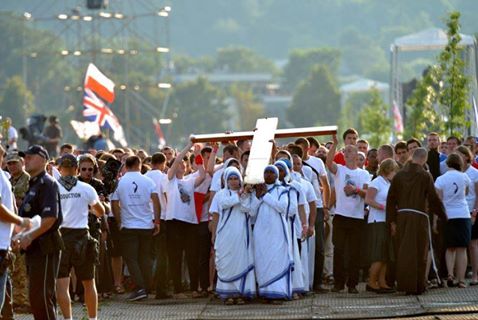 Jézusnak ezen szavai annak a kérdésnek a megválaszolásához nyújtanak segítséget, amely nemegyszer felvetődik elménkben és szívünkben: „Hol van Isten?” Hol van Isten, ha a világban van rossz, ha vannak éhező, szomjazó, hajléktalan, menekülő és menedékkérő emberek? Hol van Isten, amikor ártatlan emberek halnak meg erőszak, terrorizmus és háborúk következtében? Hol van Isten, amikor kegyetlen betegségek szakítják szét az emberek közötti élet- és szeretetkapcsolat kötelékeit? Vagy amikor a gyerekeket kihasználják, megalázzák, és ők is súlyos betegségektől szenvednek? Hol van Isten, nem látja azokat, akiket kétely emészt, és akik lelkükben megtörtek? Vannak kérdések, amelyekre nincs emberi válasz. Csak Jézusra nézhetünk, és őt kérdezhetjük. Jézus válasza pedig ez: „Isten bennük van!” Jézus bennük van, ő szenved bennük, egészen azonosulva valamennyiükkel. Ő annyira eggyé vált velük, hogy szinte „egy testet” alkot velük.Jézus maga akart azonosulni ezekkel a fájdalomtól és aggódástól megpróbált testvéreinkkel és nővéreinkkel, amikor elfogadta, hogy végigjárja a keresztutat a Kálváriára. Amikor meghal a kereszten, az Atya kezébe helyez minket, magára veszi és magán hordja – önátadó szeretettel – az egész emberiség testi, erkölcsi és lelki sebeit. Amikor átöleli a fakeresztet, Jézus átöleli minden kor férfijainak és nőinek mezítelenségét és éhezését, szomjazását és magányát, fájdalmát és halálát. Ma este Jézus – és vele együtt mi is – különleges szeretettel öleli át a háború elől menekülő szíriai testvéreinket. Testvéri szeretettel és rokonszenvvel köszöntsük és fogadjuk őket!Végigjártuk Jézus keresztútját, és felfedeztük, mennyire fontos, hogy hasonlóvá váljuk hozzá az irgalmasság tizennégy cselekedete által. Ezek segítenek, hogy meg tudjunk nyílni Isten irgalmasságára, és kérni a kegyelmet, hogy megértsük: irgalmasság nélkül az ember semmit sem képes tenni, irgalmasság nélkül sem én, sem te, sem mi nem tudunk semmit sem tenni! Nézzük először az irgalmasság hét testi cselekedetét: enni adni az éhezőknek, inni adni a szomjazóknak, felöltöztetni a mezíteleneket, szállást adni az úton lévőknek, meglátogatni a betegeket, felkeresni a foglyokat, eltemetni a halottakat. Ingyen kaptuk, ingyen is adjuk. Arra kaptunk meghívást, hogy szolgáljuk a megfeszített Jézust minden semmibe vett emberben, hogy megérintsük az ő áldott testét abban, aki kirekesztett, éhezik, szomjazik, mezítelen, bebörtönzött, beteg, munkanélküli, üldözött, menekült vagy bevándorló. Ott van a mi Istenünk, ott érintjük meg az Urat! Maga Jézus mondta meg nekünk, ő magyarázta el, milyen „szabály” alapján ítéltetünk meg: valahányszor ezt tesszük legkisebb testvérünknek, neki tesszük (vö. Mt 25,31–46).Az irgalmasság testi cselekedetei után következnek az irgalmasság lelki cselekedetei: tanácsot adni a kételkedőknek, tanítani a tudatlanokat, figyelmeztetni a bűnösöket, megvigasztalni a szomorúakat, megbocsátani a sértéseket, türelmesen elviselni a zavaró embereket, imádkozni Istenhez élőkért és holtakért. Keresztény hitelességünk abban mutatkozik meg, hogy befogadjuk-e a kirekesztettet, aki testi sérült, és hogy befogadjuk-e a bűnöst, aki lelki sérült. Keresztény hitelességünk abban mutatkozik meg, hogy befogadjuk-e a kirekesztettet, aki testi sérült, és hogy befogadjuk-e a bűnöst, aki lelki sérült. Nem az eszmékben, hanem ebben!Ma az emberiségnek olyan férfiakra és nőkre van szüksége, különösképpen hozzátok hasonló fiatalokra, akik életüket nem „félig-meddig” akarják élni, hanem akik készek a legszegényebb és leggyengébb testvéreik önzetlen szolgálatára szentelni életüket, Krisztust követve, aki egészen odaadta magát a mi üdvösségünkért. A rosszal, a szenvedéssel, a bűnnel szemközt Jézus tanítványa számára az egyetlen lehetséges válasz: önmaga odaadása, életéé is, Krisztust követve, a szolgálat magatartása. Ha valaki – aki kereszténynek mondja magát – nem azért él, hogy szolgáljon, az nem szolgál rá, hogy éljen. Életével megtagadja Jézus Krisztust.A mai estén, kedves fiatalok, az Úr ismét meghív titeket, hogy vállaljatok főszerepet a szolgálatban. Konkrét válasszá akar tenni benneteket az emberiség szükségleteire és szenvedéseire. Azt akarja, hogy az ő irgalmas szeretetének jele legyetek korunk számára! Hogy teljesíteni tudjátok ezt a küldetést, ő megmutatja nektek a személyes elköteleződésnek és önmagatok feláldozásának az útját: ez a kereszt útja. A kereszt útja a mindent vállaló Krisztus-követés boldogságának útja a mindennapi élet gyakran drámai körülményei között, az az út, amely nem fél a sikertelenségtől, a kirekesztéstől vagy a magánytól, mert betölti az ember szívét Jézus teljességével. A kereszt útja Isten életének és stílusának az útja, amelyet Jézus végigjárat velünk egy olyan társadalom ösvényein is, amely nemegyszer megosztott, igazságtalan és romlott.A kereszt útja nem egy szadomazochista viselkedés! A kereszt útja az egyetlen út, amely legyőzi a bűnt, a rosszat és a halált, mert Krisztus feltámadásának ragyogó világosságába torkollik, és megnyitja az új és teljes élet távlatait. Ez a remény és a jövő útja! Aki nagylelkűen és hittel járja, az reményt és jövőt ad az emberiségnek. Aki nagylelkűen és hittel járja, az a remény és jövő magvait veti el. És én azt szeretném, hogy ti a remény magvetői legyetek!Kedves fiatalok, azon a nagypénteken sok tanítvány szomorúan tért vissza otthonába, mások inkább vidéki házukba mentek, hogy elfelejtsék egy kicsit a keresztet. Kérdezlek titeket – mindannyian csendben válaszoljatok, szívetek mélyén –: hogyan akartok ma este visszatérni házatokba, szálláshelyetekre, sátratokba? Amikor ma hazamentek, hogyan akarjátok találni magatokat? A világ néz minket. A ti feladatotok, hogy magatokban válaszoljatok erre a kérdésre.ÍRJÁTOK TOVÁBB AZ EVANGÉLIUM LAPJAIT AZ IRGALMASSÁG TETTEIVEL!
Ferenc pápa homíliája a II. János Pál-központban bemutatott szentmisén (püspökökkel, papokkal, szerzetesekkel, pap- és szerzetesnövendékekkel) 
2016. július 30.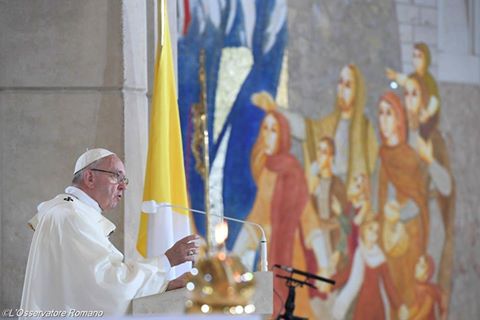 Az imént hallott evangéliumi szakasz (vö. Jn 20,19–31) egy helyről, egy tanítványról és egy könyvről beszél nekünk.A hely az, ahol a tanítványok húsvét estéjén tartózkodnak: csak azt tudjuk meg róla, hogy ajtói zárva vannak (vö. Jn 20,19). Nyolc nappal később a tanítványok még mindig abban a házban tartózkodnak, és az ajtók még mindig zárva vannak (vö. Jn 20,26). Jézus belép a házba, középre áll, és elhozza az ő békéjét, a Szentlelket és a bűnök bocsánatát, egyszóval: Isten irgalmát. Ezen a zárt helyen erővel hangzik fel Jézus övéihez intézett felhívása: „Amint engem küldött az Atya, úgy küldelek én is titeket” (Jn 20,21).Jézus küld. Ő kezdettől fogva azt szeretné, ha az egyház kifelé haladna, ha a világba menne. És azt akarja, hogy ezt úgy tegye, amint ő tette, amint őt küldte az Atya: nem hatalmasként, hanem szolgai állapotban (vö. Fil 2,7), nem „hogy szolgálatot várjon, hanem hogy szolgáljon” (Mk 10,45), és hogy elvigye az örömhírt (vö. Lk 4,18); így küldi ő is övéit, minden korban. Szembetűnő az ellentét: míg a tanítványok félelemből bezárják az ajtókat, Jézus misszióba küldi őket; azt akarja, hogy nyissák ki az ajtókat, és induljanak el, hogy hirdessék Isten bocsánatát és békéjét, a Szentlélek erejével.Ez a hívás nekünk is szól. Hogy ne hallanánk visszhangozni benne Szent II. János Pál nagy felhívását: „Tárjátok ki a kapukat!”? Ugyanakkor papi és megszentelt életünkben gyakran megkísérthet bennünket, hogy bezárkózva maradjunk – félelemből vagy kényelemből – önmagunkba és közegeinkbe. A Jézus által kijelölt út viszont egyirányú: kilépni önmagunkból. Ez egy retúrjegy nélküli utazás. Exodusra kell indulnunk önmagunkból, elveszíteni életünket őérte (vö. Mk 8,35), az önátadás útját követve. Jézus azonban nem szereti a félig megtett utakat, a félig betett ajtókat, a kettős életeket. Azt kéri, hogy csomagok nélkül induljunk útnak, mondjunk le biztonságot nyújtó dolgainkról, és egyedül beléje gyökerezzünk.Más szóval, leghűségesebb tanítványainak – és nekünk ilyennek kell lennünk – konkrét szeretettel kell élniük, vagyis szolgálattal és rendelkezésre állással; olyan életet kell élniük, amelyben nincsenek zárt terek és magántulajdonok saját kényelmünkre – legalábbis nem szabad lenniük. Aki azt választotta, hogy egész életében hasonlóvá válik Jézushoz, nem választja többé a saját helyeit, hanem odamegy, ahová küldték; kész válaszolni annak, aki hívja, nem választja többé saját időit sem. A ház, ahol lakik, nem az övé, mert az egyház és a világ az ő küldetésének nyitott terei. A kincse az, hogy az Urat az élet közepére állítsa, semmi mást nem keresve önmagának. Így elkerüli a megelégedettséget nyújtó helyzeteket, amelyek a középpontba helyeznék, nem emelkedik a világ hatalmainak ingadozó piedesztáljára, és nem keresi a kényelmet biztosító lehetőségeket, amelyek elerőtlenítik az evangelizációt; nem pazarol időt arra, hogy biztos és jövedelmező jövőt tervezzen magának, s ezáltal nem kockáztatja, hogy elszigetelt és komor legyen, bezárkózva egy remény és öröm nélküli önzés szűk falai közé. Elégedett az Úrban, nem elégszik meg a középszerű élettel, hanem ég benne a vágy, hogy tanúságot tegyen és elérjen másokat; szeret kockáztatni és kilép, nem kényszerítik a bevált utak és módok, hanem nyitott a Lélek által mutatott irányokra, és hűséges hozzájuk: tengődés helyett az evangelizálásban lubickol.A mai evangéliumban – második helyen – feltűnik az egyetlen néven nevezett tanítvány alakja: Tamás. Kételkedésében és nyugtalan érteni akarásában ez a tanítvány, meglehetős makacsságában is, kicsit hasonlít ránk, és rokonszenvezünk is vele. Tudtán kívül nagy ajándékot ad nekünk: közelebb visz Istenhez, mert Isten nem rejtőzik el az őt keresők elől. Jézus megmutatja neki dicsőséges sebeit, megérinteti kezével Isten végtelen gyengédségét, élő jeleit annak, amennyit emberek iránti szeretetből szenvedett.Számunkra, tanítványok számára nagyon fontos, hogy emberségünket érintkezésbe hozzuk az Úr testével, vagyis hogy odavigyük hozzá bizalommal, teljes őszinteséggel és teljes mértékben azt, amik vagyunk. Jézus, ahogyan Szent Fausztinának mondta, örül annak, ha beszélünk neki mindenről, nem fárasztja általa már ismert életünk, várja megosztásunkat, még napjaink elmesélését is (vö. Napló, 1937. szeptember 6.). Így kell Istent keresni, áttetsző imában, mely megbízik benne és rábízza a nyomorúságokat, a fáradalmakat és a tiltakozásokat. Jézus szívét meghódítja az őszinte nyitottság, a szív, mely képes beismerni és megsiratni saját gyengeségeit, bízván abban, hogy épp ott működik majd az isteni irgalmasság. Mit kér Jézus tőlünk? Ő valóban megszentelt szívekre vágyik, olyanokra, amelyek a tőle kapott megbocsátásból élnek, hogy azt együttérzéssel továbbárasszák testvéreikre. Jézus a szegények felé nyitott és gyengéd, sosem kemény szíveket keres, tanulékony és áttetsző szíveket, amelyek nem titkolóznak azok előtt, akik az egyházban az útmutatás feladatát kapták. A tanítvány nem habozik kérdéseket feltenni magának, van bátorsága belakni a kételkedést és az Úrhoz, a növendéknevelőkhöz és az elöljárókhoz vinni azt, számítgatás és elhallgatás nélkül. A hű tanítvány éber és állandó megkülönböztetést végez, annak tudatában, hogy a szívet napról napra kell nevelni, az érzelmektől kezdve, hogy elkerülhessen minden kétszínűséget magatartásában és életében.Tamás apostol, szenvedélyes kereső útjának végén, nemcsak hitre jutott a feltámadásban, hanem megtalálta Jézusban élete teljes értelmét, az ő Urát. Azt mondta neki: „Én Uram, és én Istenem!” (Jn 20,28). Jót tesz nekünk, ha ma és mindennap, elimádkozzuk ezeket a csodálatos szavakat, amelyekkel azt mondjuk neki: te vagy az én egyetlen kincsem, az én egyetlen utam, életem középpontja, az én mindenem!Végül az utolsó versben, melyet hallottunk, szó van egy könyvről: ez az evangélium, amelyben nincs leírva a Jézus által tett sok más csodajel (Jn 20,30). Irgalmasságának nagy jele után – érthetjük így – nem volt szükség mást hozzátenni. Létezik azonban még egy kihívás, van tér az általunk végbevitt csodák számára, megkaptuk ugyanis a Szentlelket, és az a feladatunk, hogy terjesszük az irgalmasságot. Mondhatnánk, hogy az evangéliumnak, Isten irgalmassága élő könyvének, melyet folytonosan olvasnunk és újraolvasnunk kell, vannak még üres oldalai a végén: nyitott könyv marad, melyet nekünk kell továbbírnunk ugyanazzal a stílussal, vagyis az irgalmasság tetteit cselekedve. Kérdezlek titeket, kedves testvéreim és nővéreim: milyenek a ti könyvetek lapjai? Írtok rá mindennap? Kicsit igen, kicsit nem? Vagy üresen állnak? Segítsen minket ebben Isten anyja: ő, aki teljesen befogadta Isten Igéjét az életébe (vö. Lk 8,20–21), adja meg nekünk a kegyelmet, hogy az evangélium élő írói legyünk; az irgalmasság anyja tanítsa meg nekünk, hogy konkrétan ápoljuk Jézus sebeit testvéreinkben és nővéreinkben, akik szükséget szenvednek, közeliek és távoliak, betegek vagy bevándorlók, mert szolgálva a szenvedőket Krisztus testét tiszteljük meg. Szűz Mária segítsen minket, hogy elégessük teljesen magunkat a ránk bízott hívekért, és hogy hordozzuk egymás terheit, mint igazi testvérek és nővérek az egyháznak, a mi szent anyánknak közösségében.Kedves testvéreim és nővéreim, valamennyien őrizzük szívünkben Isten irgalmassága könyvének egyik legszemélyesebb lapját: ez meghívásunk története, annak a szeretetnek a hangja, amely magához vonzotta és átalakította életünket, hogy hátrahagyjunk mindent az ő szavára, és kövessük őt (vö. Lk 5,11). Élesszük ma fel hálával az ő meghívásának emlékét, mely erősebb minden ellenállásnál és fáradtságnál. Folytatva az eucharisztikus ünneplést, életünk középpontját, adjunk hálát az Úrnak, amiért az ő irgalmasságával belépett a mi zárt ajtóinkon; amiért, mint Tamást, néven szólított minket; amiért megadja a kegyelmet, hogy továbbírhassuk az ő szeretetevangéliumát.A „DÍVÁNYBOLDOGSÁG” AZ, AMI LEGINKÁBB LE TUD ROMBOLNI MINKET!
Ferenc pápa beszéde az imavirrasztáson (a krakkói ifjúsági világtalálkozón)
2016. július 30.Kedves fiatalok, jó estét kívánok!Jó itt lenni veletek ezen az imavirrasztáson!
Bátor és megrendítő tanúságtételének végén Rand kért tőlünk valamit. Azt mondta: „Őszintén kérem tőletek, imádkozzatok szeretett országomért [Szíriáért].” Rand háborúval, fájdalommal, veszteséggel megélt története egy kéréssel fejeződik be: az imádságéval. Tudnánk-e jobb módon elkezdeni virrasztásunkat, mint imádsággal?A világ különböző részeiből, eltérő földrészekről, országokból, nyelvekből, kultúrákból és népekből jövünk. Olyan nemzetek „fiai” vagyunk, amelyek talán konfliktusban, vagy egyenesen háborúban állnak egymással. Mások olyan országokból jövünk, amelyek lehet, hogy „békében” élnek, nincsenek háborús konfliktusaik, ahol sok fájdalmas dolog, mely a világban történik, csak a híradásokban és az újságokban jelenik meg. De van egy dolog, amelyben biztosak vagyunk: számunkra, itt és ma, akik a világ különböző tájairól jöttünk, a fájdalom, a háború, melyet sok fiatal átél, nem anonim dolog többé, nem újsághír többé, hanem neve, arca, története, közelsége van! Ma a szíriai háború sok embernek, sok fiatalnak a fájdalma és a szenvedése, olyanoknak, mint a bátor Rand, aki itt van közöttünk és azt kéri tőlünk, hogy imádkozzunk szeretett országáért.Vannak helyzetek, amelyek távolinak bizonyulhatnak, amíg valamiképpen meg nem érintjük. Vannak dolgok, amelyeket nem értünk, mert csak képernyőn (a mobiltelefon kijelzőjén vagy a számítógép képernyőjén) keresztül látunk. De amikor érintkezésbe kerülünk az élettel, konkrét, nem képernyők által közvetített életekkel, akkor valami erős dolog történik: hívást érzünk a bevonódásra: „Soha többé elfelejtett városokat!”, ahogyan Rand mondja; soha többé nem szabad megtörténnie, hogy testvéreket „halál és öldöklés vegyen körül”, és azt érezzék, senki sem segít nekik. Kedves barátaim, kérlek titeket, imádkozzunk együtt a háború, a világban ma dúló háború oly sok áldozatának szenvedései miatt, hogy egyszer s mindenkorra megértsük: semmi sem igazolja egy testvér vérének kiontását, és semmi sem értékesebb a mellettünk lévő személynél. És ennek az imádságkérésnek kapcsán szeretnék köszönetet mondani nektek is, Natalia és Miguel, mert ti is megosztottátok velünk küzdelmeiteket, belső harcaitokat. Bemutattátok nekünk nehézségeiteket, és hogy miként küzdöttetek meg velük. Ti élő jelei vagytok annak, amit az irgalom belőlünk csinálni akar.Mi most senki ellen nem kezdünk kiabálni, senkivel nem fogunk veszekedni, nem akarunk pusztítani, nem akarunk gyalázkodni. Nem akarjuk a gyűlöletet még több gyűlölettel legyőzni, az erőszakot még több erőszakkal legyőzni, a terrort még több terrorral legyőzni. Válaszunknak erre a háborúban álló világra van egy neve: testvériségnek hívják, testvériességnek hívják, közösségnek hívják, családnak hívják. Azt a tényt ünnepeljük, hogy különböző kultúrákból jövünk, és egyesülünk, hogy imádkozzunk. A legjobb szavunk, a legjobb beszédünk az legyen, hogy imádságban egyesülünk. Tartsunk egy kis csendet és imádkozzunk. Vigyük Isten elé e barátaink tanúságtételét, azonosuljunk azokkal, akik számára „a család egy nem létező fogalom, az otthon csak egy hely, ahová aludni és enni megy az ember”, vagy azokkal, akik abban a félelemben és hiszemben élnek, hogy hibáik és bűneik véglegesen elkaszálták őket. Tegyük Istenünk jelenlétébe a ti „háborúitokat” is, a mi „háborúinkat”, a harcokat, amelyeket ki-ki magában hordoz, saját szívében. És annak érdekében, hogy családban legyünk, testvériesen, mindnyájan együtt, kérlek titeket, álljatok fel, fogjátok meg egymás kezét, és imádkozzunk csendben. Mindnyájan. (CSEND)Miközben imádkoztunk, felötlött bennem az apostolok képe pünkösd napján. Ez a jelenet segíthet megértenünk mindazt, amit Isten életünkben, bennünk és velünk megvalósítani álmodik. Azon a napon a tanítványok félelemből bezárkóztak. Fenyegetve érezték magukat környezetüktől, amely üldözte őket, egy kis lakásba kényszerítette, mozdulatlanságra és bénultságra kötelezte. A félelem eluralkodott rajtuk. Ebben a helyzetben valami látványos, valami nagyszabású dolog történt. Jött a Szentlélek, és tűznyelvek ereszkedtek le mindnyannyiuk, és ezek arra indították őket, hogy bevessék magukat egy olyan kalandba, amilyenről sosem álmodtak. A helyzet egészen megváltozik!Meghallgattunk három tanúságtételt; megérintettük – szívünkkel – történetüket, életüket. Láttuk, hogy ők – mint a tanítványok – hasonló időszakokon mentek keresztül, hasonló időszakokat éltek meg, amikor tele voltak félelemmel, és minden összeomlani látszott. Azzal a félelemmel és szorongással, mely annak tudatából születik, hogy elmenve otthonról, elképzelhető, hogy soha többé nem látom szeretteimet, azzal a félelemmel, hogy nem értékelnek és nem szeretnek, azzal a félelemmel, hogy nem lesz több lehetőségem. Ők ugyanazt osztották meg velünk, amit a tanítványok megtapasztaltak: megtapasztalták a félelmet, mely egyetlen egy dolgot eredményez. Mit eredményez a félelem? Bezárkózást. És amikor a félelem bezárkózáshoz vezet, egy „ikertestvére” is kíséri: a bénulás. Annak érzése, hogy ebben a világban, városainkban, közösségeinkben nincs több lehetőség fejlődni, álmodni, alkotni, távolba tekinteni, végeredményben: élni. Ez az egyik legnagyobb baj, ami történhet az életben, kiváltképp az ifjúkorban. A lebénulással elveszítjük a találkozás, a barátság örömének ízét, az együttálmodás, a másokkal való együtthaladás ízét. Eltávolít a többiektől, meggátol a kézfogásban, amint láthattuk [a táncosok előadásában tegnap este], mindegyik be volt zárva a maga kis üvegszobájába.De van az életben egy még veszélyesebb és gyakran nehezen felismerhető bénultság, melyet annyira nem akarunk beismerni. Szívesen jellemzem így ezt bénultságot: ez akkor születik, amikor összekeverjük a boldogságot a dívánnyal, a kanapéval! Igen, amikor azt hisszük, hogy a boldogságunkhoz egy díványra van szükségünk, amely segít, hogy kényelemben, nyugalomban, biztonságban éljünk. Olyan dívány, mint amilyenek manapság léteznek, modernek, még altató masszázsra is képesek, és nyugodt órákat biztosítanak, hogy a videojátékok világába repüljünk és órákat töltsünk a képernyő előtt. Minden fájdalmat és félelmet távol tartó dívány. Olyan dívány, mely bezár minket a házba, hogy ne kelljen semmiért se fáradoznunk vagy aggódnunk. Valószínűleg a díványboldogság az a csendes bénulás, amely leginkább le tud rombolni minket, leginkább le tudja rombolni az ifjúságot. „És miért történik ez, Atyám?” Mert szép lassan, anélkül, hogy észrevennénk, elbóbiskolunk, elbambulunk és elhülyülünk. Tegnap előtt beszéltem azokról a fiatalokról, akik húszévesen nyugdíjba mennek, ma az alvó, bamba és elhülyült fiatalokról beszélek, közben pedig mások – valószínűleg az élénkebbek, de nem a jobbak – döntenek a jövőnkről. Sokak számára biztosan könnyebb és előnyösebb, ha a fiatalok bambák és kábultak, ha összekeverik a boldogságot a dívánnyal; sokak számára ez hasznosabb, mint az, ha a fiatalok éberek, ha válaszolni akarnak, ha válaszolni akarnak Isten álmára és a szív minden mély vágyára. Ti, kérdezlek titeket: ti alvó, bamba és elhülyült fiatalok akartok lenni? [Nem!] Akarjátok, hogy mások döntsenek a jövőtökről? [Nem!] Szabadok akartok lenni? [Igen!] Ébren lévők akartok lenni? [Igen!] Akartok küzdeni a jövőtökért? [Igen!] Nem vagytok túlságosan meggyőzőek… Akartok küzdeni a jövőtökért? [Igen!]De az igazság máshol van: kedves fiatalok, nem azért jöttünk a világra, hogy „vegetáljunk”, nem azért, hogy kényelmesen ellegyünk, hogy az életből díványt csináljunk, mely elaltat minket; ellenkezőleg, más valamiért jöttünk: hogy nyomot hagyjunk. Nagyon szomorú, ha valaki úgy éli le az életét, hogy nem hagy nyomot! De amikor a kényelmet választjuk, összekevervén a boldogságot a fogyasztással, azért megfizetünk, nagyon, de nagyon drágán: elveszítjük a szabadságot. Nem vagyunk szabadok arra, hogy nyomot hagyjunk. Elveszítjük a szabadságot. Ezt az árat fizetjük! Sokan vannak, akik azt akarják, hogy a fiatalok ne legyenek szabadok; sokan vannak, akik nem akarják a javatokat, akik azt akarják, hogy kábák, bambák, alvók legyetek, de szabadok soha! Nem! Ezt nem engedhetjük! Meg kell védenünk szabadságunkat!Épp itt van egy nagy bénultság: amikor azt kezdjük gondolni, hogy a boldogság szinonimája a kényelem, hogy boldognak lenni azt jelenti: alva és elkábítva éljük az életünket, hogy a boldogság egyetlen módja a kábulat. Bizonyos, hogy a kábítószer árt, de létezik ám sok más, társadalmilag elfogadott kábítószer, amely szintén nagy, vagy még nagyobb rabságba dönt. Mindkét fajta kábítószer a legnagyobb értékünktől foszt meg: a szabadságtól! Megfosztanak a szabadságtól!Barátaim, Jézus a kockáztatás Ura, a mindig „tovább” Ura. Jézus nem a komfort, a biztonság és a kényelem Ura. Jézus követéséhez szükség van egy adag bátorságra, el kell dönteni, hogy a díványt lecseréljük egy pár cipőre, amelyekben képes leszel soha nem álmodott, de nem is gondolt utakon járni, olyan utakon, amelyek képesek új távlatokat nyitni, képesek örömmel fertőzni, azzal az örömmel, amely Isten szeretetéből fakad, azzal az örömmel, amelyet szívedben hagy az irgalmasság minden gesztusa és cselekedete. Utakra indulsz, követve Istenünk „őrültségét”, aki megtanítja nekünk, hogy megtaláljuk őt az éhezőben, a szomjazóban, a mezítelenben, a betegben, a bajba került barátban, a bebörtönzöttben, a menekültben, a bevándorlóban, a magányos szomszédban. Elindulsz Istenünk útjain, aki arra hív minket, hogy közszereplők legyünk, gondolkodó emberek, társadalmi vezetők; aki arra ösztönöz minket, hogy szolidárisabb gazdaságban gondolkodjunk. Bárhol is vagytok, Isten szeretete arra hív, hogy vigyétek el oda az örömhírt, és életeteket adjátok neki és a többieknek ajándékul. És ez azt jelenti, hogy bátrak vagytok, azt jelenti, hogy szabadok vagytok!Azt mondhatnátok nekem: „De Atyám, ez nem mindenkinek szól, hanem csak néhány választottnak!” Igen, ez igaz, és ezek a választottak mindazok, akik készek arra, hogy megosszák életüket másokkal. Ahogyan a Szentlélek megváltoztatta a tanítványok szívét pünkösd napján – bénultak voltak –, ugyanezt tette a mi barátainkkal is, akik megosztották tanúságtételüket. A te szavaidat használom, Miguel: te azt mondtad nekünk, hogy azon a napon, amikor a „farmon” rád bízták a feladatot, hogy a ház működésén javíts, akkor elkezdted megérteni, hogy Isten kér valamit tőled. Így kezdődött az átalakulásod.Ez az a titok, kedves barátaim, amelyet mindannyiunknak meg kell tapasztalnunk! Isten vár tőled valamit. Értitek? Isten vár tőled valamit, Isten akar tőled valamit, Isten vár téged. Isten jön, hogy áttörje bezártságunkat, hogy megnyissa életünk, látásunk és nézésünk ajtaját. Isten jön, hogy megnyissa mindazt, ami bezár téged. Álmodni hív, meg akarja láttatni veled, hogy veled a világ másmilyen lehet! Így van: ha te nem adod bele a legjobbat magadból, a világ nem lesz másmilyen! Kihívás ez.A kornak, melyben élünk, nem díványfiatalokra (młodzi kanapowi) van szüksége, hanem cipőt, sőt még inkább, bakancsot húzott fiatalokra. A mai kor csak kezdőcsapatba került játékosokat fogad el, nincs hely cseréknek. A mai világ azt kéri tőletek, hogy legyetek a történelem főszereplői, mert az élet mindig szép, ha meg akarjuk élni, ha nyomot akarunk hagyni magunk után. Ma a történelem azt kéri tőlünk, hogy védjük meg méltóságunkat, és ne engedjük, hogy mások döntsenek a mi jövőnkről. Nem! Nekünk kell döntenünk a jövőnkről, nektek a ti jövőtökről! Az Úr, mint pünkösdkor, az egyik legnagyobb megtapasztalható csodát akarja végbevinni: el akarja érni, hogy a kezed, az én kezem, a mi kezünk a kiengesztelődés, a közösség, az alkotás jelévé változzon. Ő a te kezeidet akarja felhasználnia a mai világ építésére. Veled akarja azt építeni! És te, mit válaszolsz? Mit válaszolsz? Igen, vagy nem? [Igen!]Azt mondod nekem: „De Atyám, én nagyon korlátozott vagyok, bűnös vagyok, mit tehetnék?” Amikor az Úr hív minket, nem arra gondol, mik vagyunk, nem arra, mik voltunk, nem arra, mit tettünk vagy mit mulasztottunk el. Ellenkezőleg: abban a pillanatban, amikor hív minket, ő mindazt nézi, amit tenni tudnánk, mindazt a szeretetet, amelyet adni tudunk. Ő mindig a jövőre, a holnapra fogad. Jézus mindig a jövő horizontjában, és sosem a múzeumban lát téged!Barátaim, ezért ma Jézus arra hív téged, hogy hagyj nyomot az életen, hagyj nyomot a történelmen, saját életed és sok más ember életének történelmén.A mai élet azt tanítja nekünk, hogy nagyon könnyű arra figyelmünk, ami megoszt minket, arra, ami elválaszt minket egymástól. El akarják hitetni velünk, hogy a bezárkózás a legjobb módja annak, hogy megvédjük magunkat attól, ami árthat nekünk. Ma nekünk, felnőtteknek – nekünk, felnőtteknek! – szükségünk van rátok, hogy megtanítsátok nekünk – ahogyan ma ti teszitek – az együttélést a különbözőségben, a párbeszédben, a multikulturalitás megosztásában, nem mint fenyegetést, hanem mint kedvező lehetőséget. És ti kedvező lehetőséget jelentetek a jövőre. Legyen bátorságotok tanítani minket, legyen bátorságotok megtanítani nekünk, hogy könnyebb hidakat építeni, mint falakat húzni! Szükségünk van arra, hogy ezt megtanuljuk. És mindnyájan együtt kérjük tőletek: követeljétek meg tőlünk, hogy a testvériség útjain járjunk! Legyetek ti a mi vádlóink, ha mi a falak, az ellenségesség, a háború útját választjuk! Hidakat építeni: tudjátok melyik az első építendő híd? Az, amelyet itt és most meg tudunk valósítani: megfogni, megszorítani egymás kezét. Gyerünk, most! Készítsétek el ezt az emberi hidat, fogjátok meg egymás kezét, mindnyájan: ez az elsődleges híd, az emberi híd, az első híd, a minta. Mindig fennáll a veszély – mondtam tegnap –, hogy ott maradunk kinyújtott kézzel, de az életben kockáztatni kell, aki nem kockáztat, az nem győz! Ezzel a híddal haladjuk előre! Itt, alkossuk meg ezt az első hidat: szorítsátok meg egymás kezét! Köszönöm! Ez a nagy testvéri híd, bárcsak megtanulnák ezt tenni e világ nagyjai is..., de nemcsak a fénykép kedvéért – amikor kezet fognak, de mást gondolnak –, hanem azért, hogy egyre nagyobb hidakat építsenek. Bárcsak ez az emberi híd sok más híd kezdete lenne; ezzel nyomot hagytok!Ma Jézus, aki az út, arra hív téged, téged és téged [rájuk mutat], hogy hagyj nyomot a történelemben. Ő, aki az élet, arra hív, hogy hagyj nyomot, amely élettel tölti meg történelmedet és mások történelmét. Ő, aki az igazság, arra hív téged, hogy hagyd el az elkülönülés, a megosztottság, az értelmetlenség útjait. Benne vagy? [Igen!] Benne vagy? [Igen!] Miként válaszolnak – szeretném látni – a te kezeid és lábaid az Úrnak, aki út, igazság és élet? Benne vagy? [Igen!] Az Úr áldja meg álmaitokat! Köszönöm!ISTEN „MINDIG SZURKOL” NEKÜNK, MINT A LEGELSZÁNTABB SZURKOLÓ!
Ferenc pápa homíliája a zárómisén (krakkói ifjúsági világtalálkozó) 
2016. Július 31.Kedves fiatalok, azért jöttetek Krakkóba, hogy találkozzatok Jézussal. És ma az evangélium épp Jézus és egy ember találkozásáról szól: Zakeussal találkozik, Jerikóban (vö. Lk 19,1–10). Jézus ott nem szorítkozik arra, hogy prédikáljon, vagy hogy egyvalakit üdvözöljön, hanem – miként az evangélista mondja – végig akarta járni a várost (vö. Lk 19,1). Más szóval, Jézus meg akarja közelíteni mindenkinek az életét, egészen végig akarja járni utunkat, hogy az ő élete és a mi életünk valóban találkozzon.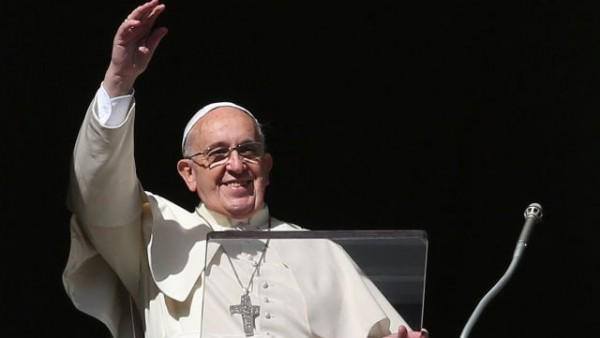 Így jön létre a legmeglepőbb, a Zakeussal, a vámosok, vagyis az adóbehajtók fejével való találkozás. Zakeus ugyanis az elnyomó rómaiak gazdag és gyűlölt kiszolgálója volt; kizsákmányolta népét, és rossz híre miatt nem is mehetett a Mester közelébe. De a Jézussal való találkozás megváltoztatja az életét, ahogyan ez valamennyiünkkel megtörtént és mindennap megtörténhet. Zakeusnak azonban ahhoz, hogy találkozhasson Jézussal, le kellett győznie néhány akadályt. Nem volt könnyű számára, szembe kellett néznie néhány akadállyal, legalább hárommal, amelyek nekünk is mondhatnak valamit.Az első az alacsony termete: Zakeus nem láthatta a Mestert, mert kicsi volt. Ma is fenyegethet minket az a veszély, hogy távol maradunk Jézustól, mivel nem érezzük magunkat nagynak, mivel alacsony az önértékelésünk. Ez nagy kísértés, mert nemcsak az önbecsülésünkről szól, hanem a hitünket is érinti. Hiszen a hit azt mondja nekünk, hogy „Isten gyermekei” vagyunk, mégpedig „valóságosan” (1Jn 3,1): az ő képére teremtettünk; Isten Fia felvette a mi emberségünket, és az ő szíve sosem szakad el tőlünk; a Szentlélek bennünk akar lakozni; meghívást kaptunk az örök örömre Istennel! Ez a mi „termetünk”, ez a mi spirituális identitásunk: Isten szeretett gyermekei vagyunk, örökre. Így megértitek, hogy önmagunk el nem fogadása, az elégedetlenség és a negatív gondolkodás azt jelenti, hogy nem ismerjük legigazibb valónkat: olyan ez, mintha elfordítanám a fejem, amikor Isten rám akar tekinteni, mintha kitörölném az álmot, amelyet rólam szőtt.Isten úgy szeret minket, ahogy vagyunk, és semmilyen bűn, gyarlóság vagy hiba miatt nem gondolja meg magát. Jézus számára – erről tanúskodik az evangélium – senki sem alacsonyrendű vagy távoli, senki sem jelentéktelen, hanem mindannyian kedvencek és fontosak vagyunk: te fontos vagy! Isten számít rád, azért, ami vagy, és nem azért, amid van: az ő szemében semmit sem számít a ruha, amelyet hordasz, vagy a mobiltelefon, amelyet használsz; nem érdekli, hogy divatosan öltözködsz-e; te érdekled őt, úgy, ahogy vagy! Az ő szemében értékes vagy, és értéked felbecsülhetetlen!Amikor az életben megesik velünk, hogy lehorgasztjuk fejünket, ahelyett, hogy felemelnénk, segíthet nekünk ez az igazság: Isten hűséges az irántunk való szeretetében, sőt makacsul az! Segíthet nekünk, ha arra gondolunk, hogy ő jobban szeret minket, mint ahogy mi szeretjük magunkat, hogy jobban hisz bennünk, mint ahogy mi hiszünk magunkban, hogy „mindig szurkol” nekünk, mint a legelszántabb szurkoló. Mindig reménykedve vár minket, akkor is, amikor szomorúságunkba zárkózunk s elszenvedett sérelmeiken és a múlton töprengünk. De megszeretni a szomorúságot, az nem méltó a mi spirituális termetünkhöz! Sőt az egy vírus, amely megfertőz és lebénít, amely minden ajtót bezár, meggátolja az élet újraindítását, az újrakezdést. Isten viszont makacsul reménykedő: mindig hiszi, hogy fel tudunk kelni, és nem nyugszik bele abba, hogy élettelennek és örömtelennek lásson minket. Szomorú egy fiatalt örömtelennek látni. Mert mindig az ő szeretett gyermekei vagyunk. Emlékezzünk erre mindennap kezdetén. Jót tesz nekünk, ha minden reggel azt mondjuk neki: „Uram, köszönöm, hogy szeretsz; biztosan tudom, hogy szeretsz; add, hogy beleszeressek az életembe!” Nem a gyarlóságaimba, melyeket el kell hagynom, hanem az életbe, amely nagy ajándék: arra szolgáló idő, hogy szeressünk és szeretve legyünk.Zakeusnak volt egy második akadálya is a Jézussal való találkozás útján: a bénító szégyen. Erről mondtunk tegnap este néhány szót. El tudjuk képzelni, mi történt Zakeus szívében, mielőtt felmászott arra a vadfügefára, kemény küzdelem folyhatott benne: egyik oldalon a jó kíváncsiság, meg akarta ismerni Jézust; másik oldalon annak veszélye, hogy csúnyán leszerepel. Zakeus közszereplő volt; tudta, hogy ha megpróbálna felmászni arra a fára, nevetségessé tenné magát mindenki szemében, ő, a főnök, akinek hatalma van, de akit annyira gyűlölnek. De legyőzte a szégyent, mert Jézus vonzereje erősebb volt. Van tapasztalatotok arról, mi történik, amikor annyira vonzónak találunk valakit, hogy belészeretünk: akkor olyan dolgokat is szívesen megtennénk, amilyeneket egyébként soha. Valami hasonló dolog ment végbe Zakeus szívében, amikor megérezte, hogy Jézus annyira fontos számára, hogy bármit megtett volna érte, mert ő volt az egyetlen, aki kihúzhatta a bűn és a kedvetlenség homokjából. Így a bénító szégyen nem járt sikerrel: Zakeus – írja az evangélium – „előrefutott”, „felmászott”, aztán, amikor Jézus szólította, „gyorsan lemászott” (Lk 19,4.6). Kockáztatott, a bőrét vitte vásárra. Ez számunkra is az öröm titka: ne oltsuk ki a jó kíváncsiságot, hanem bátran kockáztassunk, mert az életet nem szabad fiókba zárni. Jézussal szemközt nem maradhatunk ülve, keresztbefont karral; őneki, aki az életet adja nekünk, nem válaszolhatunk csak egy gondolattal vagy egy egyszerű sms-sel!Kedves fiatalok, ne szégyenkezzetek eléje vinni mindent, különösen a gyengeségeket, a nehézségeket és a bűnöket a gyónásban: ő képes meglepni titeket, megbocsátásával és békéjével. Ne féljetek igent mondani neki szívetek egész lendületével, nagylelkűen válaszolni neki, követni őt! Ne engedjétek elaltatni lelketeket, hanem a szép szeretet céljára állítsátok be az irányt, ami lemondást is megkíván, és egy erős nemet a mindenáron való siker doppingjára, a csak önmagunkra gondolás drogjára és a saját kényelmünkre.Az alacsony termet és a bénító szégyen után van egy harmadik akadály is, amelyet Zakeusnak le kellett küzdenie, de ez már nem önmagában van, hanem maga körül: a zúgolódó tömeg, mely korábban akadályozta őt, aztán pedig kritizál: Jézusnak nem lett volna szabad belépnie a házába, egy bűnös házába! Milyen nehéz valóban befogadni Jézust, mennyire nehéz elfogadni egy „irgalomban gazdag Istent” (Ef 2,4)! Akadályozhatnak titeket, megpróbálhatják elhitetni veletek, hogy Isten távol van, merev és érzéketlen, jó a jókkal és rossz a rosszakkal. A mi Atyánk azonban „felkelti napját rosszakra és jókra egyaránt” (Mt 5,45), és az igazi bátorságra hív minket: erősebbnek lenni a rossznál, szeretve mindenkit, még az ellenségeket is. Kinevethetnek titeket, amiért hisztek az irgalmasság szelíd és alázatos erejében. Ne féljetek, hanem gondoljatok ezeknek a napoknak a szavaira: „Boldogok az irgalmasok, mert irgalmat találnak” (Mt 5,7)! Álmodozóknak bélyegezhetnek titeket, amiért hisztek egy új emberiségben, olyanban, amely nem fogadja el a népek közötti gyűlölködést, az országhatárokban nem korlátokat lát, és őrzi hagyományait önzés és neheztelés nélkül. Ne csüggedjetek: mosolyotokkal és nyitott karotokkal reményt hirdettek, és áldás vagytok az emberiség egyetlen családja számára, melyet itt oly szépen képviseltek!Azon a napon a tömeg megítélte Zakeust, felülről lefelé nézett rá; Jézus épp az ellenkezőjét tette: feltekintett rá (Lk 19,5). Jézus tekintete túllép a gyarlóságokon és a személyt látja; nem áll meg a múlt rosszaságánál, hanem meglátja a jövőbeli jót; nem nyugszik bele a bezárkózásokba, hanem keresi az egység és a közösség útját; nem áll meg a felszínnél, hanem a szívet nézi. Jézus nézi a szívünket, a te szívedet, az én szívemet. Jézusnak ezzel a tekintetével egy új emberiséget építhettek, de ne azt várjátok, hogy jónak mondjanak titeket, hanem a jót önmagáért keressétek, örüljetek a tiszta szív megőrzésének, és békésen harcoljatok a becsületességért és az igazságosságért. Ne álljatok meg a dolgok felszínénél, és ne bízzatok meg a látszat világias liturgiáiban, kerüljétek a lélek kozmetikázását, mely azt szeretné, hogy jobbnak tűnjetek. Ehelyett a legstabilabb kapcsolatot hozzátok létre, azét a szívét, amely látja és továbbadja a jót, fáradtság nélkül. És azt az örömet, melyet ingyen kaptatok Istentől, és kérlek titeket, ingyen is adjátok (vö. Mt 10,8), mert nagyon sokan várják! És tőletek várják!Végül hallgassuk meg Jézus Zakeushoz intézett szavait, amelyek, úgy tűnhet, éppen nekünk szólnak, valamennyiünknek: „Gyere le hamar, mert ma a te házadban kell megszállnom” (Lk 19,5). Gyere le hamar, mert ma nálad kell megszállnom! Nyisd ki előttem szíved ajtaját! Jézus ugyanezzel a felhívással fordul hozzád is: „Ma a te házadban kell megszállnom!” Az ifjúsági világnap, mondhatnánk, ma kezdődik és holnap, otthon folytatódik, mert Jézus mostantól ott akar találkozni velünk. Az Úr nem akar csak ebben a gyönyörű városban vagy a szép emlékekben maradni, hanem a házadba szeretne menni, belakni mindennapos életedet: a tanulást és az első munkaéveket, a barátságokat és a szerelmeket, a terveket és az álmokat. Mennyire tetszik neki, ha az imában mindezt eléje viszed! Mennyire reméli, hogy az összes érintkezés és a mindennapi chatek között az imádság aranyvezetékéé lesz az első hely! Mennyire szeretné, ha igéje mindennap szólhatna hozzá, ha evangéliuma a tied lenne és gps-ed lenne életed útjain!Amikor azt kéri, hogy otthonodba mehessen, Jézus a neveden szólít, ahogyan Zakeussal tette. Jézus nevünkön szólít valamennyiünket! A neved értékes számára. Zakeus neve, annak a kornak nyelvén, Isten emlékezetét jelentette. Bízzatok Isten emlékezetében: az ő memóriája nem „merevlemez”, amely felveszi és megőrzi az összes adatunkat, az ő memóriája az ő együttérző, gyengéd szíve, amely örül annak, hogy véglegesen kitörölheti a rossz minden nyomát. Most mi is próbáljuk meg utánozni Istennek a hűséges memóriáját és megőrizni a jót, amit ezekben a napokban kaptunk! Csendben idézzük fel ezt a találkozót, őrizzük meg Isten jelenlétének és az ő igéjének emlékét, élesszük fel magunkban Jézus hangját, aki néven szólít minket! Így imádkozzunk, csendben, emlékezve, köszönetet mondva az Úrnak, aki azt akarta, hogy itt legyünk és itt találkozzon velünk!Fordította: Tőzsér Endre SP
Forrás: Vatikáni Sajtóközpont
Magyar KurírA KRAKKÓI IFJÚSÁGI VILÁGTALÁLKOZÓN JÁRT FIATALOK TANÚSÁGTÉTELEIBüszke vagyok, hogy magyar lehetek! „Elsőként kicsit a találkozásokról szeretnék beszélni.  Először voltam ilyen nagy eseményen ahol ennyi nemzet képviselteti magát. Elsőre kicsit furcsa is volt, de az idő előre hallatával egyre természetesebbé, és élvezhetővé vált. Nagyon sok olyan ember volt, akivel nem beszéltünk egy nyelvet, de minden nyelvi akadály nélkül meg tudtuk oldani a kommunikációt. Nem beszélve a cserélgetésekről. A játék lényege az volt, hogy más-más nemzetekkel cserélgetjük a mi kis „magyaros dolgainkat”.  Én adtam például Váci Egyházmegyés karkötőt, Magyarországos táskát.  De sikerült begyűjtenem belga, panamai, fülöp szigeteki karkötőt, lengyel poharat, és egy spanyol zászlót is. A másik dolog, pedig amiről szeretnék kicsit mesélni az a magyar nap Lodzban. Minden ebéd és vacsora alatt más- más nemzet mutatkozott be, mutatta be a népviseletét, táncolta el a saját népének táncát. Egyik nap ebédidő alatt a magyarokon volt a sor. A fellépés előtt volt még egy mise, ahol szétszóródtunk a nagy teremben és a mise végén rengeteg magyar zászló lobogott a magasban. Már ez is nagyon jó érzés volt. Tőlünk 10-15 fiatal táncolt népviseletben. Rengetegen gyűltek a színpad köre. A műsor végén közösen tanított az összes ott lévő magyar egy kis néptáncot a külföldieknek, ez néha kicsit vicces volt.   Mindenki nagyon élvezte, a tánc után az ott lévő 4 magyar egyházmegye fiataljaival közös képet készítettünk, és természetesen az „Érik a szőlő” és egy kis „RIA-RIA-HUNGÁRIA” sem maradhatott el. Egész lengyelországi tartózkodásunk alatt büszkék voltunk arra, hogy magyarok vagyunk, de ez a nap úgy érzem többünk szívébe örökre beírta magát. Fantasztikus két hét áll mögöttünk, rengeteg emlékkel, és persze nehézségekkel is. Ezt minden embernek legalább egyszer át kéne élni az életében.”Revóczi Fanni Isten jelenlétének, irgalmának megtapasztalása„5 év után újra megadatott néhányunknak, hogy átéljünk valami hasonló életre szóló élményt, mint Madridban. A két találkozó nagyon eltérő élményeket nyújtott, de egyvalamiben hasonló volt, mégpedig Isten kézzel fogható jelenlétének megtapasztalásában. Az elmúlt időszak küzdelmeitől megfáradtan indultam neki az útnak, tudva azt, hogy valami jót tartogat az Úr számomra. És amit kaptam, az sokkal több volt, mint amit elképzelni tudtam. Isten végtelen szeretetét és irgalmának valódi megtapasztalását élhettem át. Isten jelen volt a beszélgetéseinkben, a világ minden tájáról érkező kortársaink mosolyában, a reggeli és esti dicsőítésekben, az előadásokon, a szállást adó családok szívében, a bizonytalanságban és megoldandó helyzetekben egyaránt. És bár mindannyian mások vagyunk, más nyelvet beszélünk, más életkörülmények között élünk, mégis ugyanazért mentünk, a találkozásért! Találkozásért egymással, a Szentatyával, és persze Istennel. Hogy mit kaptam én ezekből a találkozásokból? Küldetést és egy új ruhát, ami fényesen ragyog, és aminek célja, hogy mindenki számára láthatóvá tegye mindazt az örömöt és szabadságot, melyet Isten ajándékozott nekem ebben a két hétben.”Horhi Anett Változás- Változtass!Már nagyon vártam július végét, ugyanis ekkor indultunk el egy felejthetetlen utazásra Krakkóba. Nehéz pár sorban leírni, miért is olyan különleges egy Ifjúsági Világtalálkozó. Sok nemzet, fiatalok, katolikusok, kedvesek, lengyelek, hit, erő, kitartás, szeretet… és még sorolhatnám azokat a szavakat, amelyek erről a felejthetetlen két hétről eszembe jutnak. Elmentünk egy másik országba, egy teljesen más környezetbe, ki-ki más okból, indíttatásból. Az én vágyott célom az Istennel való találkozás volt. Kiszakadni egy kicsit a mindennapokból, és találkozni Vele. Ez így elég egyszerűnek tűnhet. Sőt az egyszerű ember fel is tehetné a kérdést: Miért kell ezért több száz kilométert utazni, hogy valaki találkozzon az Istennel? Szerintem erre az élet válaszol. Sajnos mindennapi életünkben nem mindig tudunk elvonatkoztatni az adott életállapotunkból. Nehéz valamin úgy változtatni, ha benne vagyunk. Sokszor jó lehet, ha kívülről tudunk ránézni magunkra, a saját életünkre. Szóval én ezért mentem el Krakkóba. Kicsit elszakadni a gondoktól, bajoktól és végiggondolni az életemet. Úgy szemlélni azt, hogy közben nem aggódok valami miatt, vagy nem kell valahova rohannom. Kegyelemért mentem ki. És hogy mit kaptam? Nem azt, amiért kimentem. Annál sokkal többet.Az előtalálkozónk helyszínén Lodz-ban, a Chemin Neuf közösséggel egy csodálatos hetet tölthettünk el. A Chemin Neuf egy francia alapítású katolikus lelkiségi közösség. Egyik este, aki szerette volna megkaphatta a Szentlélek-keresztséget. Aki hívást érzett arra, hogy akkor, ott, abban a pillanatban meg akarja változtatni az életét, aki be akarja fogadni a Szentlelket, aki új életet akar kezdeni Krisztussal, az megtehesse ott egy közös imában. A több ezer fiatal egy nagy csarnokban volt a közös imákon. Amikor megkérdezték, hogy ki szeretne részesülni a Szentlélek-keresztségben szinte az egész csarnok előrement a kereszthez és letérdelt. Én is kimentem. Már az előző este tudtam mi fog rám várni, ezért elmentem gyónni, hogy fel tudjam készíteni a szívemet erre a találkozásra. Amint kint térdeltünk és imádkoztunk elkezdtem félni. Azon gondolkodtam: jó-e hogy itt vagyok? Nem vagyok én erre méltatlan? Hogy tudok itt térdelni, amikor egy bűnös ember vagyok? És ki fog értem imádkozni? Mi lesz, ha majd nem érzek semmit? Vagy kell majd éreznem egyáltalán valamit? A madridi Ifjúsági Világtalálkozón már megkaptam ezt a Szentlélek-keresztséget, és akkor volt az első igazi Isten-élményem. Nem tudom szavakkal leírni, hogy akkor mi történt velem. Úgy éreztem akkor, hogy újjászülettem, és küldetésem van. Az imádság során egyes szám első személyű üzenetet küldött nekem az Úr, aki azt mondta, hogy „kedvelt ifjú vagyok, és ne féljek”. Az akkori életállapotomban ez egy hatalmas megerősítés volt, a Szentlélek pedig végigvezette a következő öt évemet. Tehát ezek a gondolatok keringtek a fejemben és azt gondoltam, hogy egy kudarc lesz, ha most nem érzek majd semmit, és ha nem tudom befogadni a Szentlelket. Amikor eltelt egy kis idő, és még nem jött értünk egy testvért a közösségből, énekeltünk. Én közben imádkoztam, hogy bárhogyan is telt el ez az elmúlt öt év, bocsásson meg nekem az Isten, és irgalmazzon nekem. Ekkor egy testvér megszólított engem, hogy én is mehetek, és imádkoznak értünk. Kis csoportokba ültünk le, és mindenkiért külön imádkoztak a közösség testvérei. Mindenki kapott egy képet, és egy Szentírási idézetet. Én voltam az utolsó, akiért imádkoztak. Amikor elkezdtük az imádságot, megnyugodtam. Nem tudom megmagyarázni, de már nem voltak bennem a kérdések, úgy éreztem egy új lehetősséget fogok kapni. Így is lett. Nagyon nagy élmény volt az imádság. Megkérdezték, hogy mit kérek a Szentlélektől, majd rám tette a kezét a testvér, és azután a csoport többi tagja is. Imádkoztak értem. Nehéz ezt leírni, hogy akkor mit éreztem. Valami olyan belső melegséget, amit akkor is érezni tudok, ha már hideg van odakint. Olyat éltem ott át, ami nem egy teljesítményhez köthető. Nem azért kaptam, mert megérdemeltem vagy, mert jó voltam. Nem azért éreztem magam jól, mert mindenem megvolt. Nem. Azért mert nem volt semmim, és csak azt éreztem, hogy szeret. Szeret az Isten. Azt a képet kaptam, hogy valaki bolyong egy erdőben, de aztán megtalálja a kiutat és kitalál a sötét erdőből. Szentírási részem, pedig Máté evangéliumából a béna meggyógyítása volt. Isten pedig megint egyes szám első személyben szólt hozzám. Bűnös voltam, de megtisztultam. A bűneim béna emberré tettek, de Krisztus hatalmánál fogva megmentett engem. És ekkor éreztem a boldogságot. Azt a boldogságot, amely kivitt utána engem a kereszthez, ami előtt térdeltünk. Ott volt már kint az Oltáriszentség. Nem akartam elmenni onnan, mert nagyon hálás voltam.Szóval ezt kaptam én a krakkói Ifjúsági Világtalálkozón. Az utazás előtt változásra vágytam. A Máté evangéliumából kapott rész viszont arra sarkall engem, hogy ne a változásra várjak, hanem, hogy én kezdjem el a változtatást. Meg kell ehhez bíznom Istenbe, a Szentlélek-keresztségkor kapott magot pedig ápolnom kell, hogy abból erős fa legyen.							                                            Szakolczai BenedekImameghallgatás. „Mi legyek ha nagy leszek?” „Gyakori kérdés a középiskolás fiatalok körében, engem is ez foglalkoztat mostanában. Sokat imádkozom, hová tanuljak tovább. Kicsi koromtól orvos szeretnék lenni. Az egyik imaeseten papok és szerzetesek imádkoztak értünk és azt a szándékot kértem, hogy tudjam hogyan tovább, mi is legyen a hivatásom. Ima közben az egyik nővér egy képet látott: egy műtét képét, ahol valaki tiszta szívet kap és egy orvosról szóló igét. Ebből arra következtetek, hogy áldás fogja kísérni a tanulmányaimat, és ha Isten is úgy akarja akkor talán orvos is lehetek. Hálát adok, hogy ilyen konkrét imameghallgatást megélhettem! ”Liebhardt ÁgnesTalálkozás, irgalom, örömhírMagával ragadó, és felejthetetlen élmény volt ismét milliós tömeggel egy azon céllal, és szándékkal összegyűlni, hogy megtapasztaljuk Isten ÉLŐ valóságát, és találkozzunk Szent Péter utódjával, Ferenc pápával, aki kemény buzdításokkal küldött minket a világba, hogy ne a kényelmesek kanapéinkon üljünk, hanem lámpások legyünk, hagyjunk nyomot a történelemben. Számomra nem csak egy utazás, egy nagy kaland volt ez a két hét, hanem út Jézussal. Azzal a Jézussal, aki az irgalmas tekintetével folyton rám mosolyog. Akinek irtó fontos a múltam, a jelenem és a jövőm, a küzdelmeim, a gyengeségeim, az álmaim, az egész személyem. Egy különleges út volt, amely során –ahogyan az egyik klarissza nővér megjegyezte- bizonyos dolgokat elveszítünk, és el kell, hogy veszítsünk, de az örömünk forrása, hogy az út, Jézus Krisztus, megmarad. A veszteségek fájdalmasak. Nekem is fájt. Isten konkrétan rávilágított törékenységemre, önfejűségemre, önző gondolataimra, bűneim és azt mondta: „Bármennyire is gyenge vagy én bénának érzed magad, fogd meg a kezem és gyere Velem!”. Ez a kulcs. Megszorítani Jézus kezét, elrejtőzni az Ő irgalmas szívében, bármennyire is azt érzed nem vagy méltó Isten szeretetére. Butaság méltatlankodunk. Nem kell félnünk, megmutatni Neki, hogy kik vagyunk, hisz Ő alkotott.  Pontosan jól ismer bennünket. Ne féljünk közeledni Hozzá. Tökéletesen elfogad, és tartozás nélkül megbocsájt. Az irgalmasság: Isten ingyenes szeretet, amely kapcsolatokat, hidakat épít emberek között. Minél inkább megéljük az egységet egymással, annál inkább megéljük a Jézussal való egységet.Nagy lendületet adott a második héten, amikor a fáradtságtól feszültebbé, türelmetlenebbé váltam és mosolyogni is kicsit nehezemre esett, ekkor az egyik atya, aki az elmúlt éjszakák során alig aludt Szent Páltól idézett: ”Örüljetek az Úrban mindenkor, ismét mondom, örüljetek!” Nyomban elszégyelltem magam, hogy ott nyűglődöm, ő pedig fáradtan is az örömre buzdít. Rádöbbenem ismét, hogy a Szentírás sorai nem csupán az elmúlt korok történeteit idézik, hanem élő valóság! Lépj túl határaidon!  Az evangélium örömhírét nem csak az apostoloknak, hanem neked, nekem, nekünk és mindannyiunk feladata élni, hirdetni, akár alkalmas, akár nem! Tudok-e Isten szemüvegén keresztül látni a másikra, akit nehéz szeretem? Mire használom a téglát, amelyet Isten a kezembe adott? Építek, vagy rombolok? Kelj fel és légy szabad arra, hogy szeress!Isten SZERET Téged! Gubányi Zsófia Eszközigény: Elem tartalma: Boldogok az irgalmasok, mert ők irgalmat nyernek -  Ferenc pápa szentbeszédei, kosdi fiatalok tanúságtételei – Ifjúsági világtalálkozó KrakkóFerenc pápa beszéde a fiatalok fogadóünnepségénISTEN STÍLUSA: KICSIVÉ, KÖZELIVÉ ÉS KONKRÉTTÁ VÁLNI.
homíliája CzęstochowábanAZT SZERETNÉM, HOGY A REMÉNY MAGVETŐI LEGYETEK!
beszéde a fiatalok keresztútjának végénÍRJÁTOK TOVÁBB AZ EVANGÉLIUM LAPJAIT AZ IRGALMASSÁG TETTEIVEL!
homíliája a II. János Pál-központban bemutatott szentmisénA „DÍVÁNYBOLDOGSÁG” AZ, AMI LEGINKÁBB LE TUD ROMBOLNI MINKET!
beszéde az imavirrasztásonElem tartalma: Boldogok az irgalmasok, mert ők irgalmat nyernek -  Ferenc pápa szentbeszédei, kosdi fiatalok tanúságtételei – Ifjúsági világtalálkozó KrakkóFerenc pápa beszéde a fiatalok fogadóünnepségénISTEN STÍLUSA: KICSIVÉ, KÖZELIVÉ ÉS KONKRÉTTÁ VÁLNI.
homíliája CzęstochowábanAZT SZERETNÉM, HOGY A REMÉNY MAGVETŐI LEGYETEK!
beszéde a fiatalok keresztútjának végénÍRJÁTOK TOVÁBB AZ EVANGÉLIUM LAPJAIT AZ IRGALMASSÁG TETTEIVEL!
homíliája a II. János Pál-központban bemutatott szentmisénA „DÍVÁNYBOLDOGSÁG” AZ, AMI LEGINKÁBB LE TUD ROMBOLNI MINKET!
beszéde az imavirrasztásonKategória: Szerző / szerkesztette: Revóczi Fanni, Horhi Anett, Liebhardt Ágnes, Szakolczai Benedek, Gubányi Zsófia		Szerző / szerkesztette: Revóczi Fanni, Horhi Anett, Liebhardt Ágnes, Szakolczai Benedek, Gubányi Zsófia		Esemény: Kapcsolódó téma: irgalmasságKapcsolódó előadás: „Boldogok az irgalmasok, mert majd nekik is irgalmaznak” (Mt 5,7)Kapcsolódó előadás: „Boldogok az irgalmasok, mert majd nekik is irgalmaznak” (Mt 5,7)Régió: Település: Időpont: 2016.09.